Bosna i Hercegovina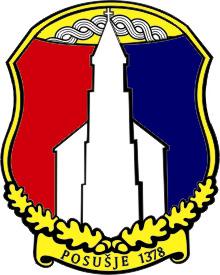            Federacija Bosne i HercegovineŽupanija Zapadnohercegovačka    		OPĆINA POSUŠJE___________________________________________________________________________Radno tijelo za pripremu kulturnih događanja pod nazivom „Posuško lito“ Broj: 01-90/22Posušje, 21. 3. 2022. godineJavni poziv za prijavu projekata u sklopu kulturne manifestacije „Posuško lito“ 2022.IPozivaju se sve zainteresirane kulturne i športske udruge, društva i institucije, te pojedinci koji sudjeluju u kulturno umjetničkom stvaralaštvu da prijave svoje projekte za program „Posuškog lita“ 2022. godine.  IIPrednost pri uvrštenju projekata u program „Posuškog lita“ imaju udruge, društva i pojedinci:koji su prethodno sudjelovali u programima „Posuškog lita“koji su ostvarili zapažene rezultate u području kulturno – športskog djelovanja (nagrade/priznanja)čiji projekti promiču autohtonu kulturu posuškog kraja, hrvatskog naroda i stvaraju pozitivan imidž (brend) Posušja.koji su prethodnih godina uspješno realizirali prijavljene događajeIIIPopunjeni prijavni obrazac se podnosi najkasnije do 7. 4. 2022. godine na porti općine Posušje s naznakom: Prijava na Javni poziv za prijavu projekata u sklopu kulturne manifestacije „Posuško lito“ 2022.Prijavni obrazac može se preuzeti na porti općine Posušje ili na www.opcina-posusje.ba.IVOrganizatori i sudionici svih događaja koji budu uvršteni u program Posuškog lita dužni su se pridržavati epidemioloških mjera koje propisuje Stožer civilne zaštite Županije Zapadnohercegovačke, a koje budu na snazi na dan održavanja događaja.Radno tijelo zadržava pravo otkazivanja pojedinih događaja u slučaju pogoršanja epidemiološke situacije sukladno odlukama Stožera civilne zaštite Županije Zapadnohercegovačke.Predsjednik Radnog tijela        ______________    									             Ante Begić